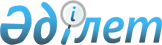 О внесении изменений в решение 43 сессии Саранского городского маслихата от 12 декабря 2011 года N 665 "О городском бюджете на 2012-2014 годы"
					
			С истёкшим сроком
			
			
		
					Решение 7 сессии Саранского городского маслихата Карагандинской области от 14 августа 2012 года N 83. Зарегистрировано Департаментом юстиции Карагандинской области 3 сентября 2012 года N 1920. Прекращено действие в связи с истечением срока
      В соответствии с Бюджетным кодексом Республики Казахстан от 4 декабря 2008 года, Законом Республики Казахстан от 23 января 2001 года "О местном государственном управлении и самоуправлении в Республике Казахстан", Саранский городской маслихат РЕШИЛ:
      1. Внести в решение 43 сессии Саранского городского маслихата от 12 декабря 2011 года N 665 "О городском бюджете на 2012-2014 годы" (зарегистрировано в Реестре государственной регистрации нормативных правовых актов за N 8-7-128, опубликовано в газете "Саран газеті" 30 декабря 2011 года N 53), в которое внесены изменения решением 3 сессии Саранского городского маслихата от 6 апреля 2012 года N 35 "О внесении изменений в решение 43 сессии Саранского городского маслихата от 12 декабря 2011 года N 665 "О городском бюджете на 2012-2014 годы"" (зарегистрировано в Реестре государственной регистрации нормативных правовых актов за N 8-7-133, опубликовано в газете "Спутник" 19 апреля 2012 года N 16), решением 5 сессии Саранского городского маслихата от 11 июня 2012 года N 63 "О внесении изменений в решение 43 сессии Саранского городского маслихата от 12 декабря 2011 года N 665 "О городском бюджете на 2012-2014 годы"" (зарегистрировано в Реестре государственной регистрации нормативных правовых актов за N 8-7-137, опубликовано в газете "Спутник" 28 июня 2012 года N 26) следующие изменения:
      1) в пункте 1:
      в подпункте 1):
      в абзаце первом цифры "3688790" заменить на цифры "3734214";
      в абзаце пятом цифры "2978254" заменить на цифры "3023678";
      в подпункте 2):
      цифры "3706516" заменить на цифры "3751940";
      в подпункте 6):
      в абзаце первом цифры "144291" заменить на цифры "189715".
      2) приложение 1 к указанному решению изложить в новой редакции согласно приложению к настоящему решению.
      2. Настоящее решение вводится в действие с 1 января 2012 года. Городской бюджет на 2012 год
					© 2012. РГП на ПХВ «Институт законодательства и правовой информации Республики Казахстан» Министерства юстиции Республики Казахстан
				
Председатель сессии
М. Мамирова
Секретарь маслихата
Р. БекбановПриложение
к решению 7 сессии
Саранского городского маслихата
от 14 августа 2012 года N 83
Приложение 1
к решению 43 сессии
Саранского городского маслихата
от 12 декабря 2011 года N 665
Категория
Категория
Категория
Категория
Сумма (тысяч тенге)
Класс
Класс
Класс
Сумма (тысяч тенге)
Подкласс
Подкласс
Сумма (тысяч тенге)
Наименование
Сумма (тысяч тенге)
1
2
3
4
5
I. Доходы
3734214
1
Налоговые поступления
680373
01
Подоходный налог
183988
2
Индивидуальный подоходный налог
183988
03
Социальный налог
131564
1
Социальный налог
131564
04
Hалоги на собственность
299848
1
Hалоги на имущество
43048
3
Земельный налог
205490
4
Hалог на транспортные средства
51298
5
Единый земельный налог
12
05
Внутренние налоги на товары, работы и услуги
58383
2
Акцизы
2417
3
Поступления за использование природных и других ресурсов
46275
4
Сборы за ведение предпринимательской и профессиональной деятельности
9021
5
Налог на игорный бизнес
670
08
Обязательные платежи, взимаемые за совершение юридически значимых действий и (или) выдачу документов уполномоченными на то государственными органами или должностными лицами
6590
1
Государственная пошлина
6590
2
Неналоговые поступления
9893
01
Доходы от государственной собственности
8168
1
Поступления части чистого дохода государственных предприятий
385
5
Доходы от аренды имущества, находящегося в государственной собственности
7783
06
Прочие неналоговые поступления
1725
1
Прочие неналоговые поступления
1725
3
Поступления от продажи основного капитала
20270
03
Продажа земли и нематериальных активов
20270
1
Продажа земли
20098
2
Продажа нематериальных активов
172
4
Поступления трансфертов 
3023678
02
Трансферты из вышестоящих органов государственного управления
3023678
2
Трансферты из областного бюджета
3023678
Функциональная группа
Функциональная группа
Функциональная группа
Функциональная группа
Функциональная группа
Сумма (тысяч тенге)
Функциональная подгруппа 
Функциональная подгруппа 
Функциональная подгруппа 
Функциональная подгруппа 
Сумма (тысяч тенге)
Администратор бюджетных программ
Администратор бюджетных программ
Администратор бюджетных программ
Сумма (тысяч тенге)
Программа
Программа
Сумма (тысяч тенге)
Наименование
Сумма (тысяч тенге)
1
2
3
4
5
6
II. Затраты
3751940
01
Государственные услуги общего характера
130495
1
Представительные, исполнительные и другие органы, выполняющие общие функции государственного правления
101530
112
Аппарат маслихата района (города областного значения)
14260
001
Услуги по обеспечению деятельности маслихата района (города областного значения)
14260
122
Аппарат акима района (города областного значения)
69320
001
Услуги по обеспечению деятельности акима района (города областного значения)
57540
003
Капитальные расходы государственных органов
11780
123
Аппарат акима района в городе, города районного значения, поселка, аула (села), аульного (сельского) округа
17950
001
Услуги по обеспечению деятельности акима района в городе, города районного значения, поселка, аула (села), аульного (сельского) округа
17950
2
Финансовая деятельность
18755
452
Отдел финансов района (города областного значения)
18755
001
Услуги по реализации государственной политики в области исполнения бюджета района (города областного значения) и управления коммунальной собственностью района (города областного значения)
15164
003
Проведение оценки имущества в целях налогообложения
1100
011
Учет, хранение, оценка и реализация имущества, поступившего в коммунальную собственность
2491
5
Планирование и статистическая деятельность
10210
453
Отдел экономики и бюджетного планирования района (города областного значения)
10210
001
Услуги по реализации государственной политики в области формирования и развития экономической политики, системы государственного планирования и управления района (города областного значения)
10210
02
Оборона
2494
1
Военные нужды
2265
122
Аппарат акима района (города областного значения)
2265
005
Мероприятия в рамках исполнения всеобщей воинской обязанности
2265
2
Организация работы по чрезвычайным ситуациям
229
122
Аппарат акима района (города областного значения)
229
007
Мероприятия по профилактике и тушению степных пожаров районного (городского) масштаба, а также пожаров в населенных пунктах, в которых не созданы органы государственной противопожарной службы
229
3
Общественный порядок, безопасность, правовая, судебная, уголовно-исполнительная деятельность
5259
1
Правоохранительная деятельность
5259
458
Отдел жилищно-коммунального хозяйства, пассажирского транспорта и автомобильных дорог района (города областного значения)
5259
021
Обеспечение безопасности дорожного движения в населенных пунктах
5259
04
Образование
1202227
1
Дошкольное воспитание и обучение
258874
471
Отдел образования, физической культуры и спорта района (города областного значения)
258874
003
Обеспечение дошкольного воспитания и обучения
256546
025
Увеличение размера доплаты за квалификационную категорию воспитателям детских садов, мини-центров, школ-интернатов: общего типа, специальных (коррекционных), специализированных для одаренных детей, организаций образования для детей-сирот и детей, оставшихся без попечения родителей, центров адаптации несовершеннолетних за счет трансфертов из республиканского бюджета
2328
2
Начальное, основное среднее и общее среднее образование
905086
471
Отдел образования, физической культуры и спорта района (города областного значения)
905086
004
Общеобразовательное обучение
747294
005
Дополнительное образование для детей и юношества
136833
063
Повышение оплаты труда учителям, прошедшим повышение квалификации по учебным программам АОО "Назарбаев Интеллектуальные школы" за счет трансфертов из республиканского бюджета
883
064
Увеличение размера доплаты за квалификационную категорию учителям организаций начального, основного среднего, общего среднего образования: школы, школы-интернаты: (общего типа, специальных (коррекционных), специализированных для одаренных детей; организаций для детей-сирот и детей, оставшихся без попечения родителей) за счет трансфертов из республиканского бюджета
20076
9
Прочие услуги в области образования
38267
471
Отдел образования, физической культуры и спорта района (города областного значения)
32267
009
Приобретение и доставка учебников, учебно-методических комплексов для государственных учреждений образования района (города областного значения)
15310
020
Ежемесячные выплаты денежных средств опекунам (попечителям) на содержание ребенка-сироты (детей-сирот), и ребенка (детей), оставшегося без попечения родителей за счет трансфертов из республиканского бюджета
16957
472
Отдел строительства, архитектуры и градостроительства района (города областного значения)
6000
037
Строительство и реконструкция объектов образования
6000
05
Здравоохранение
900
2
Охрана здоровья населения
900
471
Отдел образования, физической культуры и спорта района (города областного значения)
900
024
Реализация мероприятий в рамках Государственной программы "Саламатты Қазақстан" на 2011-2015 годы за счет трансфертов из республиканского бюджета
900
06
Социальная помощь и социальное обеспечение
190834
2
Социальная помощь
165118
123
Аппарат акима района в городе, города районного значения, поселка, аула (села), аульного (сельского) округа
6114
003
Оказание социальной помощи нуждающимся гражданам на дому
6114
451
Отдел занятости и социальных программ района (города областного значения)
144004
002
Программа занятости
35539
005
Государственная адресная социальная помощь
2000
006
Оказание жилищной помощи
25000
007
Социальная помощь отдельным категориям нуждающихся граждан по решениям местных представительных органов
23515
010
Материальное обеспечение детей-инвалидов, воспитывающихся и обучающихся на дому
1248
014
Оказание социальной помощи нуждающимся гражданам на дому
30395
016
Государственные пособия на детей до 18 лет
3000
017
Обеспечение нуждающихся инвалидов обязательными гигиеническими средствами и предоставление услуг специалистами жестового языка, индивидуальными помощниками в соответствии с индивидуальной программой реабилитации инвалида
14447
023
Обеспечение деятельности центров занятости населения
8860
471
Отдел образования, физической культуры и спорта района (города областного значения)
15000
012
Социальная поддержка обучающихся и воспитанников организаций образования очной формы обучения в виде льготного проезда на общественном транспорте (кроме такси) по решению местных представительных органов
15000
9
Прочие услуги в области социальной помощи и социального обеспечения
25716
451
Отдел занятости и социальных программ района (города областного значения)
25716
001
Услуги по реализации государственной политики на местном уровне в области обеспечения занятости и реализации социальных программ для населения
23000
011
Оплата услуг по зачислению, выплате и доставке пособий и других социальных выплат
516
021
Капитальные расходы государственного органа
2200
07
Жилищно-коммунальное хозяйство
1708847
1
Жилищное хозяйство
813668
458
Отдел жилищно-коммунального хозяйства, пассажирского транспорта и автомобильных дорог района (города областного значения)
4380
003
Организация сохранения государственного жилищного фонда
4380
472
Отдел строительства, архитектуры и градостроительства района (города областного значения)
807666
003
Проектирование, строительство и (или) приобретение жилья государственного коммунального жилищного фонда
618104
004
Проектирование, развитие, обустройство и (или) приобретение инженерно-коммуникационной инфраструктуры
147778
072
Строительство и (или) приобретение служебного жилища и развитие (или) приобретение инженерно-коммуникационной инфраструктуры в рамках Программы занятости 2020
41784
479
Отдел жилищной инспекции района (города областного значения)
1622
001
Услуги по реализации государственной политики на местном уровне в области жилищного фонда
1622
2
Коммунальное хозяйство
846865
458
Отдел жилищно-коммунального хозяйства, пассажирского транспорта и автомобильных дорог района (города областного значения)
41840
012
Функционирование системы водоснабжения и водоотведения
41840
472
Отдел строительства, архитектуры и градостроительства района (города областного значения)
805025
005
Развитие коммунального хозяйства
413650
006
Развитие системы водоснабжения и водоотведения
391375
3
Благоустройство населенных пунктов
48314
123
Аппарат акима района в городе, города районного значения, поселка, аула (села), аульного (сельского) округа
6170
008
Освещение улиц населенных пунктов
3709
009
Обеспечение санитарии населенных пунктов
850
010
Содержание мест захоронений и погребение безродных
21
011
Благоустройство и озеленение населенных пунктов
1590
458
Отдел жилищно-коммунального хозяйства, пассажирского транспорта и автомобильных дорог района (города областного значения)
42144
015
Освещение улиц в населенных пунктах
17502
016
Обеспечение санитарии населенных пунктов
5970
017
Содержание мест захоронений и захоронение безродных
1241
018
Благоустройство и озеленение населенных пунктов
17431
08
Культура, спорт, туризм и информационное пространство
153400
1
Деятельность в области культуры
78867
455
Отдел культуры и развития языков района (города областного значения)
78867
003
Поддержка культурно-досуговой работы
78867
2
Спорт
2879
471
Отдел образования, физической культуры и спорта района (города областного значения)
2879
014
Проведение спортивных соревнований на районном (города областного значения) уровне
1371
015
Подготовка и участие членов сборных команд района (города областного значения) по различным видам спорта на областных спортивных соревнованиях
1508
3
Информационное пространство
45788
455
Отдел культуры и развития языков района (города областного значения)
35807
006
Функционирование районных (городских) библиотек
34124
007
Развитие государственного языка и других языков народа Казахстана
1683
456
Отдел внутренней политики района (города областного значения)
9981
002
Услуги по проведению государственной информационной политики через газеты и журналы 
8311
005
Услуги по проведению государственной информационной политики через телерадиовещание
1670
9
Прочие услуги по организации культуры, спорта, туризма и информационного пространства
25866
455
Отдел культуры и развития языков района (города областного значения)
9798
001
Услуги по реализации государственной политики на местном уровне в области развития языков и культуры
9798
456
Отдел внутренней политики района (города областного значения)
16068
001
Услуги по реализации государственной политики на местном уровне в области информации, укрепления государственности и формирования социального оптимизма граждан
12639
003
Реализация региональных программ в сфере молодежной политики
3429
10
Сельское, водное, лесное, рыбное хозяйство, особо охраняемые природные территории, охрана окружающей среды и животного мира, земельные отношения
17610
1
Сельское хозяйство
8734
474
Отдел сельского хозяйства и ветеринарии района (города областного значения)
8734
001
Услуги по реализации государственной политики на местном уровне в сфере сельского хозяйства и ветеринарии 
7445
005
Обеспечение функционирования скотомогильников (биотермических ям)
116
006
Организация санитарного убоя больных животных
173
007
Организация отлова и уничтожения бродячих собак и кошек
1000
6
Земельные отношения
8150
463
Отдел земельных отношений района (города областного значения)
8150
001
Услуги по реализации государственной политики в области регулирования земельных отношений на территории района (города областного значения)
8150
9
Прочие услуги в области сельского, водного, лесного, рыбного хозяйства, охраны окружающей среды и земельных отношений
726
474
Отдел сельского хозяйства и ветеринарии района (города областного значения)
726
013
Проведение противоэпизоотических мероприятий
726
11
Промышленность, архитектурная, градостроительная и строительная деятельность
17538
2
Архитектурная, градостроительная и строительная деятельность
17538
472
Отдел строительства, архитектуры и градостроительства района (города областного значения)
17538
001
Услуги по реализации государственной политики в области строительства, архитектуры и градостроительства на местном уровне
14538
013
Разработка схем градостроительного развития территории района, генеральных планов городов районного (областного) значения, поселков и иных сельских населенных пунктов
3000
12
Транспорт и коммуникации
58313
1
Автомобильный транспорт
54308
123
Аппарат акима района в городе, города районного значения, поселка, аула (села), аульного (сельского) округа
2000
013
Обеспечение функционирования автомобильных дорог в городах районного значения, поселках, аулах (селах), аульных (сельских) округах
2000
458
Отдел жилищно-коммунального хозяйства, пассажирского транспорта и автомобильных дорог района (города областного значения)
52308
023
Обеспечение функционирования автомобильных дорог
52308
9
Прочие услуги в сфере транспорта и коммуникаций
4005
458
Отдел жилищно-коммунального хозяйства, пассажирского транспорта и автомобильных дорог района (города областного значения)
4005
037
Субсидирование пассажирских перевозок по социально значимым городским (сельским), пригородным и внутрирайонным сообщениям
4005
13
Прочие
260124
3
Поддержка предпринимательской деятельности и защита конкуренции
14306
469
Отдел предпринимательства района (города областного значения)
14306
001
Услуги по реализации государственной политики на местном уровне в области развития предпринимательства и промышленности 
11106
003
Поддержка предпринимательской деятельности
1000
004
Капитальные расходы государственного органа
2200
9
Прочие
245818
452
Отдел финансов района (города областного значения)
14211
012
Резерв местного исполнительного органа района (города областного значения) 
14211
458
Отдел жилищно-коммунального хозяйства, пассажирского транспорта и автомобильных дорог района (города областного значения)
218100
001
Услуги по реализации государственной политики на местном уровне в области жилищно-коммунального хозяйства, пассажирского транспорта и автомобильных дорог
16195
013
Капитальные расходы государственного органа
2099
044
Проведение мероприятий по решению вопросов обустройства моногородов
199806
471
Отдел образования, физической культуры и спорта района (города областного значения)
13507
001
Услуги по обеспечению деятельности отдела образования, физической культуры и спорта
11307
018
Капитальные расходы государственного органа
2200
15
Трансферты
3899
1
Трансферты
3899
452
Отдел финансов района (города областного значения)
3899
006
Возврат неиспользованных (недоиспользованных) целевых трансфертов
3899
III. Чистое бюджетное кредитование
115665
Бюджетные кредиты
115665
13
Прочие
115665
9
Прочие
115665
458
Отдел жилищно-коммунального хозяйства, пассажирского транспорта и автомобильных дорог района (города областного значения)
115665
039
Бюджетные кредиты на проведение ремонта общего имущества объектов кондоминиум
115665
Категория
Категория
Категория
Категория
Категория
Сумма (тысяч тенге)
Класс
Класс
Класс
Сумма (тысяч тенге)
Подкласс
Подкласс
Сумма (тысяч тенге)
Наименование
Сумма (тысяч тенге)
1
1
2
3
4
5
Погашение бюджетных кредитов
0
5
Погашение бюджетных кредитов
0
01
Погашение бюджетных кредитов
0
1
Погашение бюджетных кредитов, выданных из государственного бюджета
0
Функциональная группа
Функциональная группа
Функциональная группа
Функциональная группа
Функциональная группа
Сумма (тысяч тенге)
Функциональная подгруппа 
Функциональная подгруппа 
Функциональная подгруппа 
Функциональная подгруппа 
Сумма (тысяч тенге)
Администратор бюджетных программ
Администратор бюджетных программ
Администратор бюджетных программ
Сумма (тысяч тенге)
Программа
Программа
Сумма (тысяч тенге)
Наименование
Сумма (тысяч тенге)
1
2
3
4
5
6
IV. Сальдо по операциям с финансовыми активами
10000
Приобретение финансовых активов 
10000
13
Прочие
10000
9
Прочие
10000
458
Отдел жилищно-коммунального хозяйства, пассажирского транспорта и автомобильных дорог района (города областного значения)
10000
065
Формирование или увеличение уставного капитала юридических лиц
10000
Категория
Категория
Категория
Категория
Сумма (тысяч тенге)
Класс
Класс
Класс
Сумма (тысяч тенге)
Подкласс
Подкласс
Сумма (тысяч тенге)
Наименование
Сумма (тысяч тенге)
1
2
3
4
5
Поступление от продажи финансовых активов государства
0
Наименование
Сумма (тысяч тенге)
1
2
V. Дефицит (профицит) бюджета
-189715
VI. Финансирование дефицита (использование профицита) бюджета
189715